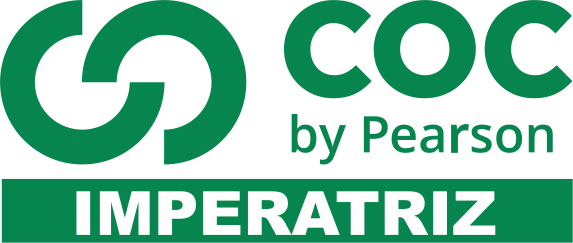 1) Leia o texto e responda.
A falta de água doce no planeta será, possivelmente, um dos maiores problemas deste século. Prevê-se que, nos próximos vinte anos, a quantidade de água doce disponível para cada habitante será drasticamente reduzida.
Por meio de seus diferentes usos e consumos, as atividades humanas interferem no ciclo da água, alterando: 
a. a quantidade total, mas não a qualidade da água disponível.
b. a qualidade da água e sua quantidade disponível para o consumo das populações.
c. a qualidade da água disponível apenas no subsolo terrestre.
d. apenas a disponibilidade superficial existente nos rios e lagos.

2) Sobre a água, sabe-se que:
a. é considerada solvente universal.
b. se encontra pura no mar.
c. faz parte de todos os astros do universo.
d. ocorre, geralmente, separadas das outras substâncias nos organismos.
3) Qual a propriedade da água que torna possível a um inseto andar sobre ela?
a. capilaridade.
b. tensão superficial
c. densidade 
d. massa e volume 4) Analisa as situações seguintes e identifique a mudança de estado que está ocorrendo. Complete com as palavras fusão, vaporização, condensação e solidificação.

a. A água está fervendo. _______________________________________________ 

b. O gelo está derretendo. ______________________________________________ 

c. A água líquida foi colocada no congelador. ______________________________ 

d. O vapor de água entra em contato com a tampa da panela.___________________ 

e. Água fervendo para fazer café. ________________________________________ 

f. Toalha secando no varal. ____________________________________________ 

g. Geleira derretendo. _________________________________________________ 

h. Nuvem se formando. ________________________________________________5) Nome dado a substância que tem capacidade de dissolve-se como o sal.
a. saturada
b. soluto
c. suspensão 
d. solvente
6) É uma propriedade calculada pela razão (divisão) entre a massa e o volume de um corpo.
a) capilaridade
b) divisibilidade
c) transpiração
d) densidade
7) Propriedade que a água tem de subir por finíssimos tubos chamados capilares (finos como o cabelo).
a) transpiração
b) tensão superficial
c) capilaridade
d) ebulição
8) Relacione as duas colunas:
1). cloração. ( ) Agrupar partículas de sujeira.
2) filtração. ( ) Separação espontânea das partículas em suspensão da água. 
3) decantação.( ) Remoção de partículas muito pequenas, para clareamento da água.
4) floculação. ( ) Matar os microrganismos ainda existentes é prevenir o aparecimento de outros.
A relação correta é:
a. 4, 3, 2, 1
b. 1, 4, 2, 3
c. 4, 3, 2, 1
d, 3, 1, 4, 2
9) Doença transmitida pela urina de ratos contaminados.
a. cólera
b. giardíase
c. leptospirose
d. infecção intestinal10) Em algumas situações, além da filtragem, a água para beber ou para lavar alimentos, louças e talheres também precisa ser fervida ou clorada, isto é tratada com produtos à base de cloro. Esse tratamento é obrigatório quando a água:a) vem de uma estação de tratamento.b) foi analisada em laboratórios.c) não vem de uma estação de tratamento.d) é considerada de boa qualidade para consumo.11) A produção de água potável é cara: a água dos rios ou de outras fontes precisa passar pelas estações de tratamento e depois ser distribuída para a população. Por isso todos devemos procurar economizar. Julgue uma medida que devemos tomar para evitar o desperdício desse precioso líquido.a) Deixar torneiras abertas sem necessidade.b) Não ligar para vazamentos ou torneiras pingando.c) Deixar as torneira aberta enquanto escova os dentes.d) Ficar no banho somente o tempo necessário.12) Quando se mistura um pouco de sal na água, tem a impressão de que ele, o sal, desapareceu. Esse tipo de mistura, em que uma substância se dissolve em outra, é chamada:a) suspensão.b) solução.c) destilada.d) heterogênea.13) Assinale V nas afirmativas verdadeiras e F nas falsas.
a) (     ) em nosso planeta encontramos água nos três estados físicos: estado líquido, estado solido, estado gasoso.
b) (     ) Cerca de 3/4 da superfície da terra é coberta por água.
c) (     ) A passagem da água ou de qualquer outra substância do estado líquido para o estado gasoso é chamada fusão.
d) (     ) A água dos oceanos é salgada: contem muito sais minerais. Um deles é o cloreto de sódio.
e) (     ) Um dos fatores que possibilitam o surgimento e a manutenção da vida na Terra é a existência da água.
f) (     ) Nas plantas, a água participa, por exemplo, somente da fotossíntese.
g) (     ) A excreção necessita da água para eliminar resíduos das células, ou seja transportar para fora do corpo as substâncias que devem ser eliminadas.
14) A água que brota das fontes do subsolo chama-se
a) água mineral.

b) água destilada.
c) água pura.
d) água potável.

15) Considerando as características da água potável, é incorreto afirmar que ela é
a) destilada.
b) insípida.
c) inodora.
d) incolor.

16) De onde vem a água que consumimos?17) Você concorda que existe muita água no planeta?
18) Quais as formas que a água se apresenta?19) Em qual dessas formas encontramos a água com mais frequência?20) A água é visível nessas três formas? Explique.21) Você tem a seguir, de forma desordenada ,as etapas de tratamento da água e o que acontece em cada uma delas. Associe a coluna I e a coluna II corretamente:
Coluna I
a) cloração
b) decantação
c) floculação
d) filtração
e) captação

Coluna II
(      ) Agrupar as partículas de sujeira em flocos maiores, que flutuam na água.
(      ) Retirar a água, ainda impura, dos reservatórios naturais ou represas.
(      ) Separação espontânea das partículas em suspensão na água, resultando na acumulação dessas no fundo dos tanques.
(      ) Matar os microrganismos ainda existentes e prevenir o aparecimento de outros durante o transporte.
(      ) Remoção de partículas muito pequenas, para clareamento da água.

22) A água de um certo rio é transparente e não tem cheiro. Ela pode conter micróbios?
23) As estações de tratamento de água não fervem a água para matar os microrganismos. Explique por quê?
24) O que é água potável?
25) O que é estação de tratamento de água?
26) Se a água que chega à nossa casa passa por um processo de tratamento, por que é necessário filtra-la?
27) Cite três fonte poluidoras da água.28) Quais são as características da água potável?
29) Qual a razão do nome água mineral?30) O esquema abaixo demonstra etapas do tratamento de água: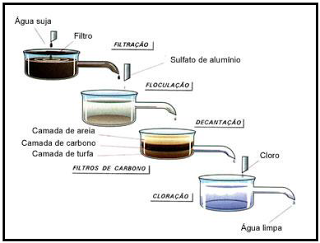 O cloro é utilizado na água para:
a) Separar substâncias sólidas.
b) Dar coloração à água.
c) Permitir entrada de ar ao tanque.
d) Matar os microrganismos.